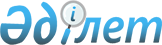 О внесении изменений и дополнений в приказ Министра энергетики Республики Казахстан от 15 декабря 2014 года № 209 "Правила определения предельных цен оптовой реализации товарного газа на внутреннем рынке Республики Казахстан и предельных цен сжиженного нефтяного газа, реализуемого в рамках плана поставки сжиженного нефтяного газа на внутренний рынок Республики Казахстан вне товарных бирж"Приказ Министра энергетики Республики Казахстан от 28 апреля 2023 года № 166. Зарегистрирован в Министерстве юстиции Республики Казахстан 3 мая 2023 года № 32421
      ПРИКАЗЫВАЮ:
      1. Внести в приказ Министра энергетики Республики Казахстан от 15 декабря 2014 года № 209 "Правила определения предельных цен оптовой реализации товарного газа на внутреннем рынке Республики Казахстан и предельных цен сжиженного нефтяного газа, реализуемого в рамках плана поставки сжиженного нефтяного газа на внутренний рынок Республики Казахстан вне товарных бирж" (зарегистрирован в Реестре государственной регистрации нормативных правовых актов за № 10120) следующие изменения и дополнения:
      заголовок изложить в новой редакции:
      "Об утверждении Правил определения предельных цен оптовой реализации товарного газа на внутреннем рынке Республики Казахстан и предельных цен сжиженного нефтяного газа, реализуемого в рамках плана поставки сжиженного нефтяного газа на внутренний рынок Республики Казахстан вне товарных бирж";
      в Правилах определения предельных цен оптовой реализации товарного газа на внутреннем рынке Республики Казахстан и предельных цен сжиженного нефтяного газа, реализуемого в рамках плана поставки сжиженного нефтяного газа на внутренний рынок Республики Казахстан вне электронных торговых площадок, утвержденных указанным приказом:
      заголовок изложить в новой редакции:
      "Правила определения предельных цен оптовой реализации товарного газа на внутреннем рынке Республики Казахстан и предельных цен сжиженного нефтяного газа, реализуемого в рамках плана поставки сжиженного нефтяного газа на внутренний рынок Республики Казахстан вне товарных бирж";
      пункт 2 дополнить подпунктом 7) следующего содержания:
      "7) крупный коммерческий потребитель – юридическое лицо, за исключением промышленного потребителя-инвестора и потребителя, включенного в перечень электростанций, приобретающее товарный газ для использования в своей деятельности, соответствующее критериям, установленным в пункте 4-1 статьи 8 Закона;";
      пункты 3 и 4 изложить в новой редакции:
      "3. В соответствии с пунктом 2 статьи 20 Закона предельные цены оптовой реализации товарного газа на внутреннем рынке устанавливаются каждые пять лет с разбивкой по годам и при необходимости корректируются ежегодно 1 июля в порядке, определяемом уполномоченным органом отдельно для каждой области, города республиканского значения, столицы, промышленных потребителей-инвесторов, приобретающих товарный газ для производства компримированного и (или) сжиженного природного газа в целях дальнейшей реализации потребителям, с учетом экономических и социальных условий газоснабжения регионов Республики Казахстан.
      Корректировка производится не более одного раза в год на основании обращения национального оператора в уполномоченный орган в связи с изменением цен покупки товарного газа, структуры и (или) источников товарного газа, и (или) подлежащих государственному регулированию тарифов на транспортировку товарного газа по магистральным газопроводам, хранению товарного газа в подземных хранилищах газа.
      Для регионов Республики Казахстан, в которых отсутствует снабжение товарным газом, уровень предельной цены оптовой реализации товарного газа не рассчитывается.
      4. В соответствии с пунктами 2-1 и 2-2 статьи 20 Закона предельные цены оптовой реализации товарного газа на внутреннем рынке для промышленных потребителей-инвесторов, приобретающих товарный газ для использования в качестве топлива и (или) сырья в промышленном производстве в целях реализации инвестиционных проектов по производству нефтегазохимической продукции, устанавливаются с даты введения их в эксплуатацию каждые пять лет с разбивкой по годам и при необходимости корректируются ежегодно 1 июля отдельно для каждой области, города республиканского значения, столицы.
      Корректировка производится не более одного раза в год на основании обращения национального оператора в уполномоченный орган в связи с изменением цен покупки товарного газа, структуры и (или) источников товарного газа, и (или) подлежащих государственному регулированию тарифов на транспортировку товарного газа по магистральным газопроводам, хранению товарного газа в подземных хранилищах газа.
      Предельные цены оптовой реализации товарного газа на внутреннем рынке для потребителей, включенных в перечень электростанций, устанавливаются отдельно для каждого потребителя, включенного в перечень электростанций, каждые пять лет с разбивкой по годам и при необходимости корректируются ежегодно 1 июля.
      Корректировка производится не более одного раза в год на основании обращения национального оператора в уполномоченный орган в связи с изменением цен покупки товарного газа, структуры и (или) источников товарного газа, и (или) подлежащих государственному регулированию тарифов на транспортировку товарного газа по магистральным газопроводам, хранению товарного газа в подземных хранилищах газа.";
      дополнить пунктом 4-1 следующего содержания:
      "4-1. В соответствии с пунктами 2-3 и 2-4 статьи 20 Закона предельные цены оптовой реализации товарного газа на внутреннем рынке, предназначенного для последующей реализации крупным коммерческим потребителям, лицам, осуществляющим цифровой майнинг, или лицам по производству электрической энергии для осуществления цифрового майнинга устанавливаются ежегодно 1 июля отдельно для каждой области, города республиканского значения, столицы.
      Предельные цены, устанавливаемые для крупных коммерческих потребителей, не распространяются на отношения по реализации товарного газа, необходимого для производства:
      социально значимых продовольственных товаров;
      тепловой и (или) электрической энергии для населения и юридических лиц, кроме лиц, осуществляющих цифровой майнинг.";
      пункт 7 изложить в новой редакции:
      "7. Проект нормативного правового акта, предусматривающий утверждение предельных цен оптовой реализации товарного газа на внутреннем рынке Республики Казахстан для области, города республиканского значения, столицы, в том числе для промышленных потребителей-инвесторов, потребителей, включенных в перечень электростанций, крупных коммерческих потребителей, разрабатывается исходя из суммы:
      1) совокупности средневзвешенных значений:
      цен товарного газа, планируемого к приобретению национальным оператором у недропользователей в целях поставки в область, город республиканского значения, столицу в планируемом периоде;
      цен товарного газа, планируемого к приобретению в рамках сделок по встречным поставкам среднеазиатского и (или) российского газа на казахстанский товарный газ на планируемый период;
      цен товарного газа, планируемого к приобретению на границе Республики Казахстан, в рамках сделок по импортным поставкам на планируемый период;
      2) средневзвешенных расходов по транспортировке товарного газа по магистральным газопроводам от места его приобретения до газораспределительных систем области, города республиканского значения, столицы и хранению товарного газа в подземных хранилищах газа, определяемых на основании тарифов, утвержденных уполномоченным органом, осуществляющим руководство в соответствующих сферах естественных монополий, согласно подпункту 10) статьи 8 Закона Республики Казахстан "О естественных монополиях;";
      3) норм рентабельности на планируемый период отдельно для каждой области, города республиканского значения, столицы;
      4) норм рентабельности на планируемый период для промышленных потребителей-инвесторов, приобретающих товарный газ для использования в качестве топлива и (или) сырья в промышленном производстве в целях реализации инвестиционных проектов по производству нефтегазохимической продукции, и включенных в перечень инвестиционных проектов по производству нефтегазохимической продукции, утверждаемый уполномоченным органом в соответствии с подпунктом 7-2) статьи 6 Закона (далее – перечень инвестиционных проектов), а также потребителей, включенных в перечень электростанций, в размере 7 % от совокупности средневзвешенных значений, указанных в подпункте 1) настоящего пункта;
      5) норм рентабельности на планируемый период для промышленных потребителей-инвесторов, приобретающих товарный газ для производства компримированного и (или) сжиженного природного газа в целях дальнейшей реализации потребителям, в размере 0% от совокупности средневзвешенных значений, указанных в подпункте 1) настоящего пункта;
      Предельная цена оптовой реализации товарного газа на внутреннем рынке Республики Казахстан для крупных коммерческих потребителей, годовой объем потребления товарного газа которых составляет в диапазонах свыше 10 млн м3, но менее 100 млн м3, свыше 100 млн м3, но менее 300 млн м3, свыше 300 млн м3, но менее 500 млн м3 рассчитывается на первый год по следующей формуле: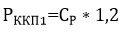 
      где,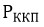 – предельная цена оптовой реализации товарного газа для крупных коммерческих потребителей, тенге за тысячу кубических метров;

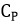 – совокупность средневзвешенных значений, указанных в подпунктах 1) и 2) настоящего пункта, тенге за тысячу кубических метров;


      1,2 – расчетный коэффициент, применяемый уполномоченным органом.
      Предельная цена оптовой реализации на внутреннем рынке Республики Казахстан для крупных коммерческих потребителей, годовой объем потребления товарного газа которых составляет в диапазонах свыше 10 млн м3, но менее 100 млн. м3, свыше 100 млн м3, но менее 300 млн м3, свыше 300 млн м3, но менее 500 млн м3, на каждый последующий год рассчитывается по следующей формуле: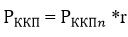 
      где,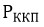 – предельная цена оптовой реализации товарного газа для крупных коммерческих потребителей на последующие годы, тенге за тысячу кубических метров;

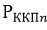 – предельная цена оптовой реализации товарного газа для крупных коммерческих потребителей за предыдущий год, тенге за тысячу кубических метров;


      r – расчетный коэффициент в пределах 1,2 – 1,75, который будет применяться уполномоченным органом с учетом уровня утвержденной предельной цены оптовой реализации на предыдущий календарный год до достижения в четырехлетний период уровня предельной цены оптовой реализации товарного газа на внутреннем рынке Республики Казахстан, формируемой по принципу экспортного нетбэка.
      Предельная цена оптовой реализации товарного газа на внутреннем рынке Республики Казахстан, формируемая по принципу экспортного нетбэка рассчитывается по следующей формуле: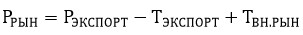 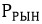 – предельная цена оптовой реализации товарного газа на внутреннем рынке Республики Казахстан, формируемая по принципу экспортного нетбэка, в тенге за тысячу кубических метров;

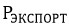 – средневзвешенная экспортная цена товарного газа на границе Республики Казахстан с Китайской Народной Республикой за предыдущий календарный год, которая формируется исходя из сведений, получаемых от национального оператора, в тенге за тысячу кубических метров;

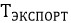 – расходы на транспортировку товарного газа по системе магистральных газопроводов от недропользователя до границы с Китайской Народной Республикой, которая формируется исходя из сведений, получаемых от национального оператора, в тенге за тысячу кубических метров;

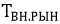 – сумма расходов на транспортировку газа по магистральным газопроводам, определяемая в соответствии с тарифами, утвержденными уполномоченным органом, в тенге за тысячу кубических метров.


      В случае, если предельная цена оптовой реализации товарного газа на внутреннем рынке Республики Казахстан для крупных коммерческих потребителей превышает предельную цену оптовой реализации товарного газа на внутреннем рынке Республики Казахстан, формируемую по принципу экспортного нетбэка, то применяется предельная цена оптовой реализации товарного газа на внутреннем рынке Республики Казахстан, формируемая по принципу экспортного нетбэка.
      Предельная цена оптовой реализации товарного газа на внутреннем рынке Республики Казахстан для крупных коммерческих потребителей, годовой объем потребления товарного газа которых составляет свыше 500 млн м3, лиц, осуществляющих цифровой майнинг, или лиц по производству электрической энергии для осуществления цифрового майнинга, на первый и последующие годы рассчитывается согласно формуле предельной цены оптовой реализации товарного газа на внутреннем рынке Республики Казахстан, формируемой по принципу экспортного нетбэка.";
      пункт 8 изложить в новой редакции:
      "Проект нормативного правового акта, предусматривающий утверждение предельных цен оптовой реализации товарного газа на внутреннем рынке Республики Казахстан, разработанный в соответствии с пунктом 7 настоящих Правил, не может предусматривать увеличение уровня предельной цены товарного газа по сравнению с текущим уровнем более чем на пятнадцать процентов в течение одного календарного года.
      Положения настоящего пункта не распространяются на предельные цены оптовой реализации товарного газа на внутреннем рынке Республики Казахстан для промышленных потребителей-инвесторов, потребителей, включенных в перечень электростанций, крупных коммерческих потребителей, лиц, осуществляющих цифровой майнинг, или лиц по производству электрической энергии для осуществления цифрового майнинга.";
      в пункте 9:
      абзац первый ислючить;
      пункт 14 изложить в новой редакции:
      "14. В соответствии с пунктами 3-1, 3-2 и 3-3 статьи 20 Закона уполномоченный орган по согласованию с уполномоченным органом, осуществляющим руководство в соответствующих сферах естественных монополий, утверждает предельные цены оптовой реализации товарного газа на внутреннем рынке для промышленного потребителя-инвестора, приобретающего товарный газ для использования в качестве топлива и (или) сырья в промышленном производстве в целях реализации инвестиционного проекта по производству нефтегазохимической продукции, не позднее тридцати рабочих дней до даты введения его в эксплуатацию, а также для потребителя, включенного в перечень электростанций, не позднее тридцати рабочих дней до даты введения в эксплуатацию новых электрических мощностей, с последующим утверждением на пятилетний период с 1 июля и при необходимости корректируются ежегодно 1 июля.
      Уполномоченный орган по согласованию с уполномоченным органом, осуществляющим руководство в соответствующих сферах естественных монополий, ежегодно в срок не позднее 15 мая утверждает предельные цены оптовой реализации товарного газа на внутреннем рынке на предстоящий год, предназначенного для последующей реализации:
      крупным коммерческим потребителям;
      лицам, осуществляющим цифровой майнинг, или лицам по производству электрической энергии для осуществления цифрового майнинга.";
      пункт 20 изложить в новой редакции:
      "20. Уровень предельной цены сжиженного нефтяного газа, реализуемого в рамках плана поставки сжиженного нефтяного газа на внутренний рынок Республики Казахстан вне товарных бирж, на планируемый период не может предусматривать увеличение уровня предельной цены сжиженного нефтяного газа по сравнению с текущим уровнем более чем на двадцать процентов в течение одного календарного года.";
      пункты 22 и 23 изложить в новой редакции:
      "22. Уполномоченный орган, осуществляющий руководство в соответствующих сферах естественных монополий, запрашивает в уполномоченном органе дополнительную информацию, необходимую для согласования проекта нормативного правового акта, предусматривающего утверждение предельных цен оптовой реализации товарного газа на внутреннем рынке Республики Казахстан, в том числе для промышленных потребителей-инвесторов, для потребителей, включенных в перечень электростанций, для крупных коммерческих потребителей, для лиц, осуществляющих цифровой майнинг, или лиц по производству электрической энергии для осуществления цифрового майнинга или предельной цены сжиженного нефтяного газа, реализуемого в рамках плана поставки сжиженного нефтяного газа на внутренний рынок Республики Казахстан вне товарных бирж, которая предоставляется в срок не позднее пяти календарных дней с даты получения такого запроса.
      23. В случае непредставления уполномоченным органом в установленные сроки информации, указанной в пунктах 10, 11, 12, 21 и 22 настоящих Правил, уполномоченный орган, осуществляющий руководство в соответствующих сферах естественных монополий, отказывает в согласовании проекта нормативного правового акта, предусматривающего утверждение предельных цен оптовой реализации товарного газа на внутреннем рынке Республики Казахстан, в том числе для промышленных потребителей-инвесторов, для потребителей, включенных в перечень электростанций, для крупных коммерческих потребителей, для лиц, осуществляющих цифровой майнинг, или лиц по производству электрической энергии для осуществления цифрового майнинга или предельных цен сжиженного нефтяного газа, реализуемого в рамках плана поставки сжиженного нефтяного газа на внутренний рынок Республики Казахстан вне товарных бирж.
      При этом уполномоченный орган по согласованию с уполномоченным органом, осуществляющим руководство в соответствующих сферах естественных монополий, в сроки, указанные в пунктах 13, 14 и 24 настоящих Правил, утверждает предельные цены оптовой реализации товарного газа на внутреннем рынке Республики Казахстан, в том числе для промышленных потребителей-инвесторов, для потребителей, включенных в перечень электростанций, для крупных коммерческих потребителей, для лиц, осуществляющих цифровой майнинг, или лиц по производству электрической энергии для осуществления цифрового майнинга или предельной цены сжиженного нефтяного газа, реализуемого в рамках плана поставки сжиженного нефтяного газа на внутренний рынок Республики Казахстан вне товарных бирж, на уровне текущего периода.".
      2. Департаменту газа и нефтегазохимии Министерства энергетики Республики Казахстан в установленном законодательством Республики Казахстан порядке обеспечить:
      1) государственную регистрацию настоящего приказа в Министерстве юстиции Республики Казахстан;
      2) размещение настоящего приказа на интернет-ресурсе Министерства энергетики Республики Казахстан;
      3) в течение десяти рабочих дней после государственной регистрации настоящего приказа в Министерстве юстиции Республики Казахстан представление в Департамент юридической службы Министерства энергетики Республики Казахстан сведений об исполнении мероприятий, предусмотренных подпунктами 1) и 2) настоящего пункта.
      3. Контроль за исполнением настоящего приказа возложить на курирующего вице-министра энергетики Республики Казахстан.
      4. Настоящий приказ вводится в действие по истечении десяти календарных дней после дня его первого официального опубликования.
      "СОГЛАСОВАН"Агентство по защитеи развитию конкуренцииРеспублики Казахстан
      "СОГЛАСОВАН"Министерство национальной экономикиРеспублики Казахстан
					© 2012. РГП на ПХВ «Институт законодательства и правовой информации Республики Казахстан» Министерства юстиции Республики Казахстан
				
      Министр энергетикиРеспублики Казахстан

А. Саткалиев
